Altham Parish Council Meeting to be held on:Tuesday, 12th July 2022, 7.00 pm, at theCouncil Offices, Media House, Burnley Road, Altham. A016: HousekeepingA017: Apologies for AbsenceA018: Declaration of Members InterestA019: Minutes from the Last MeetingTo submit the minutes of the APC Meeting held on the 30th May 2022 for approval as a correct record. (Attached)Recommended   	- 	That the minutes be received and approved as a correct record.A020. Matters Arising from the Last Minutes (Not listed on the agenda)A021: Public ParticipationA022: Chairman’s ActionBurnley Road (A678) resurfacing, ranking in 2022-23 capital programmeA023: Parish Councillor UpdatesA024: CorrespondenceWalton Street landA025: FinanceLCC Public Realm 22-23 PO 22-23 Receipts/ invoices updateA026: Updates on:Road Safety (Spids)- Repair(s)Moorfield Industrial EstateParish LengthsmanCrime FiguresAllotmentsLivingstone Road Fire & Allotment Officer updateA027: Clerks ReportMembership of the Council- NoticeA028: Planning Applications11/22/0232Media House, Burnley Road, Altham Advertisement Application: Display of LED Billboard P6.7 LED with brightness levels and light sensor (4,500 cd/sqm is a maximum luminance level) Pixel Pitch P6.7 Nitts - 300 – 550011/22/0250The Senator Group, Altham Business Park, Syke Side Drive, Altham Non-material (28 day) amendment: Solar panels to be laid on the opposite section of the roof to that approved pursuant to 11/21/0596Pre Application ConsulteeConstruction of new residential bungalow (Document circulated)A029: Events- UpdatesReview of Platinum Celebration Concert, 08/07/22 at ASFCChristmas 2022 UpdateA030: 	Any Other Late BusinessDate of Next MeetingThe date of the next APC meeting requires confirmation:7.00pm, Tuesday 6th September 2022 Altham Parish Council Agenda (2nd Meeting of the Municipal Year 2022 / 2023)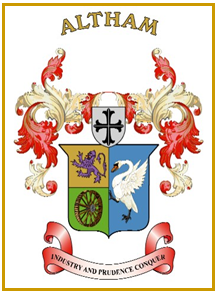 